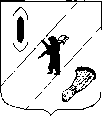 АДМИНИСТРАЦИЯ  ГАВРИЛОВ-ЯМСКОГОМУНИЦИПАЛЬНОГО  РАЙОНАПОСТАНОВЛЕНИЕ30.11.2015 № 1349О внесении  изменений в Перечни муниципальных программГаврилов-Ямского муниципального района В соответствии с требованиями статьи 179 Бюджетного кодекса РФ,  руководствуясь статьёй  26 Устава Гаврилов-Ямского муниципального района,АДМИНИСТРАЦИЯ МУНИЦИПАЛЬНОГО РАЙОНА ПОСТАНОВЛЯЕТ:Внести изменение в Перечень муниципальных программ Гаврилов-Ямского муниципального района, утвержденным постановлением Администрации Гаврилов-Ямского муниципального района от 26.09.2013                № 1397 «Об утверждении Перечня муниципальных программ», изложив строку 2  в новой редакции:Внести изменение в Перечень муниципальных программ Гаврилов-Ямского муниципального района, утвержденный постановлением Администрации Гаврилов-Ямского муниципального района от 20.11.2015              № 1296 «Об утверждении Перечня муниципальных программ Гаврилов-Ямского муниципального района  на 2016 год», изложив строку 2  в новой редакции:3. Контроль за исполнением постановления возложить на заместителя лавы Администрации муниципального района Таганова В.Н.4. Постановление разместить на официальном сайте Администрации  Гаврилов-Ямского муниципального района в сети интернет.5.  Постановление вступает в силу со дня подписания.Глава Администрациимуниципального района                                                                В.И.Серебряков203Социальная под-держка населения Гаврилов-Ямского муниципального районаУСЗНиТУСЗНиТВЦП «Развитие системы мер социальной поддержки населения Гаврилов-Ямского муниципального района» на 2015-2018 годы203Социальная под-держка населения Гаврилов-Ямского муниципального районаУСЗНиТОДНиЗПМЦП «Профилактика безнадзорности, правонарушений и защита прав несовершеннолетних в Гаврилов-Ямском районе» на 2014-2016годы203Социальная под-держка населения Гаврилов-Ямского муниципального районаУСЗНиТУСЗНиТОсновное мероприятие 1: пенсия за выслугу лет гражданам, замещавшим должности муниципальной службы в Гаврилов-Ямском муниципальном районе203Социальная под-держка населения Гаврилов-Ямского муниципального районаУСЗНиТУОУКТС иМПОсновное мероприятие 2: укрепление института семьи, повышения качества жизни  семей с несовершеннолетними детьми203Социальная под-держка населения Гаврилов-Ямского муниципального районаУСЗНиТУСЗНиТВЦП «Развитие системы мер социальной поддержки населения Гаврилов-Ямского муниципального района» на 2015-2018 годы203Социальная под-держка населения Гаврилов-Ямского муниципального районаУСЗНиТОДНиЗПМЦП «Профилактика безнадзорности, правонарушений и защита прав несовершеннолетних в Гаврилов-Ямском районе» на 2014-2016годы203Социальная под-держка населения Гаврилов-Ямского муниципального районаУСЗНиТУСЗНиТОсновное мероприятие 1: пенсия за выслугу лет гражданам, замещавшим должности муниципальной службы в Гаврилов-Ямском муниципальном районе203Социальная под-держка населения Гаврилов-Ямского муниципального районаУСЗНиТУОУКТС иМПОсновное мероприятие 2: укрепление института семьи, повышения качества жизни  семей с несовершеннолетними детьми